$239,000.00HEUMILLER-SCHAFFER1115 9TH AVE WEST, MOBRIDGEMOBRIDGE NWTS CO’S 3RD ADDNLOTS 3, 4 & 5 BLOCK 26RECORD #6111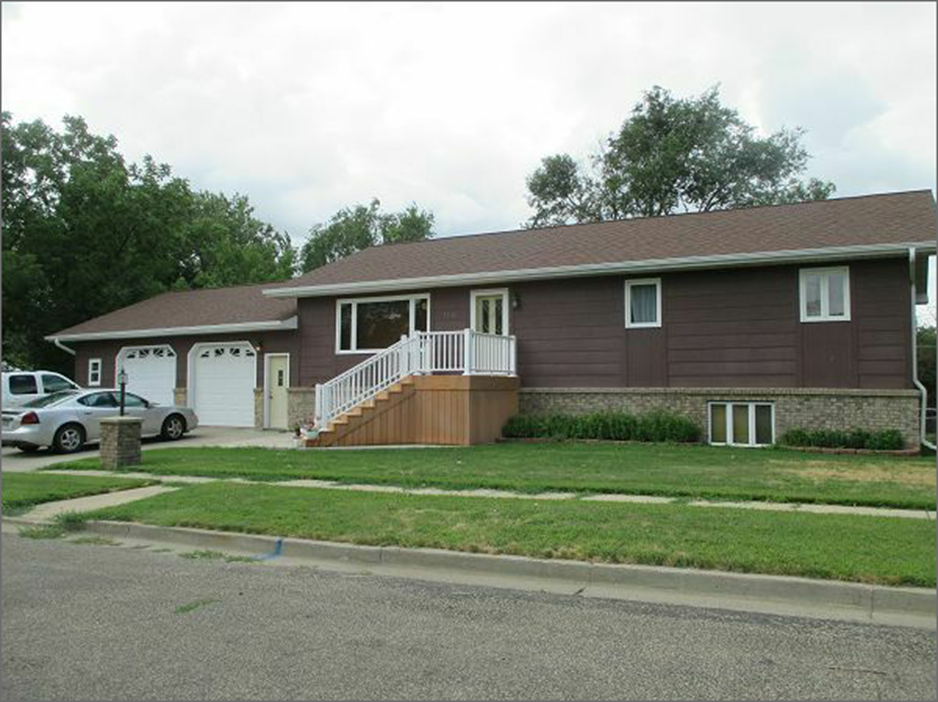 LOT SIZE 150’ X 120’                                                         GROUND FLOOR 1400 SQ FTSINGLE FAMILY ONE STORY                                            3 BEDROOMS 2 BATHSBUILT IN 1969                                                                    BASEMENT 1400 SQ FTAVERAGE QUALITY AND CONDITION                           2 BEDROOMS BELOW2014; SHINGLES GOOD, SPLIT LEVEL                          ATTACHED GARAGE 896 SQ FTBRICK FACE ALL AROUND LOWER WALL                 RAISED WOOD DECK 572 SQ FTMASONITE SIDING, LARGE BUMP OUT WINDOW            CENTRAL AIRSLAB PATIO COVERED BY BI-LEVEL WOOD DECK      FRONT DECK/STAIRS 88 SQ FTCASEMENT/WOOD WINDOWS FAIRSOLD ON 7/13/17 FOR $239,000 BOOK 17 PAGE 505ASSESSED IN 2017 AT $201,150SOLD IN 1995 FOR $87,000 BOOK 95 PAGE 566ASSESSED IN 2012 AT $87,715                                                   RECORD #6111